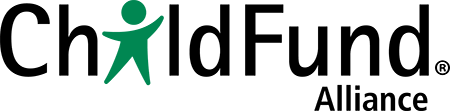 Rendición de cuentas adaptada a la niñez: Caja de herramientas – Módulo 1, p. 27Herramienta de seguimiento de quejas y devolucionesFechaUbicaciónEdadNiño/niñaParticipa-ción en el proyectoNaturaleza de la queja/devoluciónAcción de seguimientoFecha de acción de seguimiento